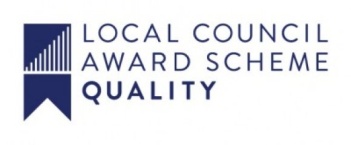 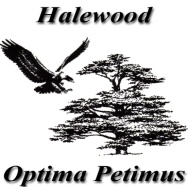 APPLICATION FOR CONCESSIONARY OR FREE USE OF HOLLIES HALL / ARNCLIFFE SPORTS AND COMMUNITY CENTRE (Delete as appropriate)NAME: ………………………………………………………..………………………………………..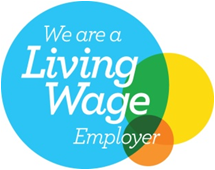 ADDRESS: …………………………………………………………………………………………………………………………………………………..…….............................................................	TEL.NO: ……………..………………...NAME OF ORGANISATION: ................	……………………………………..……..	DATE OF EVENT: ……..………………………...NAME OF EVENT: ....…………………………....	WHAT IS THE AIM OF THE EVENT? (E.G. Fundraiser, Awards Ceremony)………………………..…............................................... …………….……….............................................................................................................................................................................DESTINATION OF FUNDS RAISED. (I.E. Who will benefit?)....................................................................................................................................................………………………………………………………………………….............................................…WHAT WILL THE EVENT CONSIST OF? (i.e. Entertainment etc?)…………………………………………………...............................................................................	Date: …………………………………………	Signed: ………………………………………..………NOTE TO APPLICANTS:This information must be completed IN ADDITION TO THE APPLICATION FOR HIRE OF FACILITIES should you wish the Town Council to consider waiving in part or in full, the published rates of hire. Upon receipt of the completed form, this will be presented to the Town Council for consideration and you will be informed of the outcome as soon as possible thereafter.